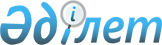 О Шолпанкулове Б.Ш.Постановление Правительства Республики Казахстан от 30 декабря 2008 года № 1288



      Правительство Республики Казахстан 

ПОСТАНОВЛЯЕТ

:



      назначить Шолпанкулова Берика Шолпанкуловича вице-министром финансов Республики Казахстан.

      

Премьер-Министр




      

Республики Казахстан

                       

К. Масимов


					© 2012. РГП на ПХВ «Институт законодательства и правовой информации Республики Казахстан» Министерства юстиции Республики Казахстан
				